О передаче части полномочий по решению вопросов местного значения городского поселения Советский Советского муниципального района Республики Марий Эл Советскому муниципальному району Республики Марий Эл на 2023 годВ соответствии части 4 статьи 15 Федерального закона от 6 октября 2003 г. № 131-ФЗ «Об общих принципах организации местного самоуправления в Российской Федерации», руководствуясь Бюджетным кодексом Российской Федерации, Собрание депутатов городского поселения Советский Советского муниципального района Республики Марий Эл   р е ш и л о:1. Передать с 1 апреля 2023 года осуществление полномочий по решению вопросов местного значения городского поселения Советский Советского муниципального района Республики Марий Эл Советскому муниципальному району Республики Марий Эл по:- организации и осуществления мероприятий по территориальной обороне и гражданской обороне;- созданию, содержанию и организации деятельности аварийно-спасательных служб и (или) аварийно-спасательных формирований на территории поселения.2. Утвердить прилагаемый проект соглашения о передаче части полномочий по решению вопросов местного значения городского поселения Советский Советского муниципального района Республики Марий Эл Советскому муниципальному району Республики Марий Эл.3. Установить, что осуществление части полномочий по решению вопросов местного значения, предусмотренных в пункте 1 настоящего решения, передается в пределах передаваемых межбюджетных трансфертов из бюджета городского поселения Советский Советского муниципального района Республики Марий Эл в бюджет Советского муниципального района Республики Марий Эл, в соответствии с заключенным соглашением с 1 апреля 2023 года.Для осуществления переданных в соответствии с указанным соглашением части полномочий Советский муниципальный район Республики Марий Эл имеет право дополнительно использовать собственные материальные ресурсы и финансовые средства.4. Поручить главе Советской городской администрации Советского муниципального района Республики Марий Эл подписать соглашение о передаче части полномочий по решению вопросов местного значения городского поселения Советский Советского муниципального района Республики Марий Эл Советскому муниципальному району Республики Марий Эл.5. Настоящее решение обнародовать, а также разместить в информационно-телекоммуникационной сети «Интернет» официальный интернет-портал Республики Марий Эл (адрес доступа: mari-el.gov.ru).6. Настоящее решение вступает в силу после его обнародования.                      Главагородского поселения Советский			                      Н.И. ПавловаСОГЛАШЕНИЕо передаче части полномочий по решению вопросов местного значения городского поселения Советский Советского муниципального района Республики Марий Эл Советскому муниципальному району Республики Марий Эл пгт.Советский                                                                     «____» ________ 2023 г.Советская городская администрация Советского муниципального района Республики Марий Эл, действующая в интересах городского поселения Советский Советского муниципального района Республики Марий Эл, в лице главы администрации Бездушнова Алексея Евгеньевича, действующего на основании Положения о Советской городской администрации Советского  муниципального района Республики Марий Эл (далее – поселение), с одной стороны, и администрация Советского муниципального района Республики Марий Эл, действующая в интересах Советского муниципального района Республики Марий Эл, в лице и.о. главы администрации Таныгина Алексея Аркадьевича, действующего на основании Положения об администрации Советского муниципального района (далее – муниципальный район), с другой стороны, заключили настоящее Соглашение о нижеследующем:Общие положения1. Общие положения1.1. Поселение передает, а муниципальный район принимает и осуществляет часть полномочий, указанных в пункте 2.1. настоящего Соглашения. 1.2. Передача части полномочий производится в целях повышения уровня безопасности жизнедеятельности населения поселения и с учетом возможности эффективного их осуществления муниципальным районом. 1.3. Для осуществления части полномочий из бюджета поселения бюджету  муниципального района предоставляются межбюджетные трансферты, определяемые в соответствии с разделом 3 настоящего Соглашения.1.4. Полномочия считаются переданными со дня подписания настоящего Соглашения.2. Перечень полномочий, подлежащих передаче2.1. Поселение передает муниципальному району осуществление части полномочий по:- созданию, содержанию и организации деятельности аварийно-спасательных служб и (или) аварийно-спасательных формирований на территории поселения;- организации и осуществления мероприятий по территориальной обороне и гражданской обороне.3. Межбюджетные трансферты, перечисляемые на осуществление передаваемых полномочий3.1. Для осуществления части полномочий, указанных в пункте 2.1 настоящего соглашения, поселение передает муниципальному району межбюджетные трансферты.3.2. Ежегодный объем межбюджетных трансфертов, передаваемых из бюджета поселения в бюджет муниципального района на осуществление переданных полномочий, определяется при принятии бюджета поселения на очередной финансовый год.3.3. Формирование, перечисление и учет межбюджетных трансфертов, предоставляемых из бюджета поселения бюджету муниципального района на реализацию части полномочий, указанных в разделе 2 настоящего Соглашения, осуществляется в соответствии с Бюджетным кодексом Российской Федерации.3.4. Межбюджетные трансферты носят строго целевой характер.4. Права и обязанности сторон Соглашения4.1.В целях реализации настоящего Соглашения поселение:4.1.1. вправе:- осуществлять контроль за исполнением части переданных полномочий и за целевым использованием финансовых средств, передаваемых для их осуществления;-получать информацию от муниципального района об осуществлении переданных полномочий, а также об использовании финансовых средств, переданных для осуществления этих полномочий;- требовать от должностных лиц муниципального района устранения выявленных нарушений.4.1.2. обязан:- своевременно перечислять муниципальному району финансовые средства, необходимые для осуществления части переданных полномочий;- содействовать устранению выявленных нарушений при осуществлении переданных полномочий;- оказывать консультационную помощь по вопросам части переданных полномочий.4.2. В целях реализации настоящего Соглашения муниципальный район:4.2.1. вправе:- самостоятельно определять формы и методы осуществления части переданных полномочий;- требовать от поселения своевременного и полного обеспечения части переданных полномочий финансовыми средствами, если иное не предусмотрено настоящим Соглашением;- дополнительно использовать собственные материальные ресурсы и финансовые средства;- ставить вопрос о досрочном прекращении действия настоящего Соглашения в случае неполного или несвоевременного обеспечения части переданных полномочий финансовыми средствами.4.2.2. обязано:- обеспечить надлежащее исполнение части переданных полномочий;- предоставлять поселению по их запросу необходимую информацию о результатах осуществления части переданных полномочий, а также о расходовании средств, перечисленных для осуществления части полномочий;- в случае досрочного прекращения части переданных полномочий возвратить поселению неиспользованные финансовые средства, перечисленные в качестве межбюджетных трансфертов;- использовать финансовые  средства, переданные для осуществления части полномочий, строго по целевому назначению.5. Ответственность сторон Соглашения5.1. Стороны несут ответственность за неисполнение или ненадлежащее исполнение обязательств, возникших по настоящему Соглашению, в соответствии с действующим законодательством.6. Срок осуществления полномочий и основания прекращения6.1. Настоящее Соглашение действует с 1 апреля 2023 года по 31 декабря 2023 года.7. Заключительные положения7.1. Настоящее Соглашение составлено в двух экземплярах - по одному для каждой из сторон.7.2.Изменения и дополнения к настоящему Соглашению оформляются сторонами  письменно в  виде дополнительного соглашения.7.3. При досрочном прекращении действия настоящего Соглашения оформляется письменное Соглашение о расторжении настоящего Соглашения, которое прекращает свое действие со дня вступления в силу соглашения о расторжении.7.4. Все споры и разногласия, возникающие из данного Соглашения подлежат разрешению в порядке, установленном действующим законодательством.Адреса и подписи сторон ____________________________________________________________________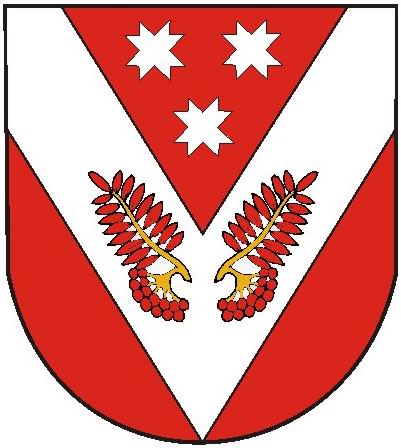 РОССИЙ ФЕДЕРАЦИЙМАРИЙ ЭЛ РЕСПУБЛИКАРОССИЙ ФЕДЕРАЦИЙМАРИЙ ЭЛ РЕСПУБЛИКАРОССИЙская ФЕДЕРАЦИяРЕСПУБЛИКА МАРИЙ ЭЛРОССИЙская ФЕДЕРАЦИяРЕСПУБЛИКА МАРИЙ ЭЛМарий эл республикысе       советский муниципал районын советский ола шотан илемысе   депутат погынжоМарий эл республикысе       советский муниципал районын советский ола шотан илемысе   депутат погынжособрание депутатовгородского поселения советский советского муниципального района республики марий элсобрание депутатовгородского поселения советский советского муниципального района республики марий элПУНЧАЛПУНЧАЛРЕШЕНИЕРЕШЕНИЕ  37 внеочередная  сессия  четвертого созыва                    От «16» февраля 2023 г.№ 228Утверждено решением Собрания депутатовгородского поселения Советскийот ___________2023г. № ____Юридический адрес: 425400Республика Марий Эл, Советский район, пос. Советский, ул.Свердлова,  д.8Юридический адрес:425400 Республика Марий Эл, Советский район, пос. Советский, ул.Свердлова, д.8Глава Советской городской администрации Советского муниципального района Республики Марий Эл___________________Бездушнов А.Е.и.о. Главы администрации Советского муниципального района Республики Марий Эл___________________Таныгин А.А. 